PD  K A M E N J A K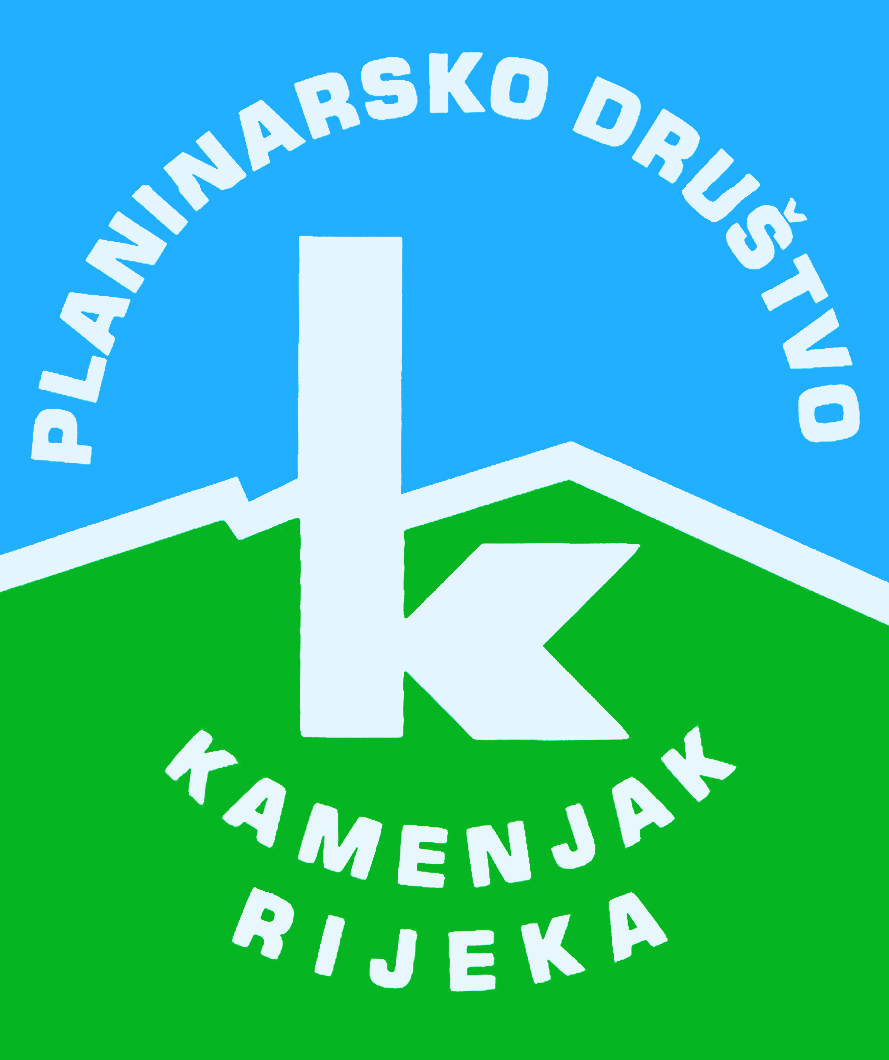 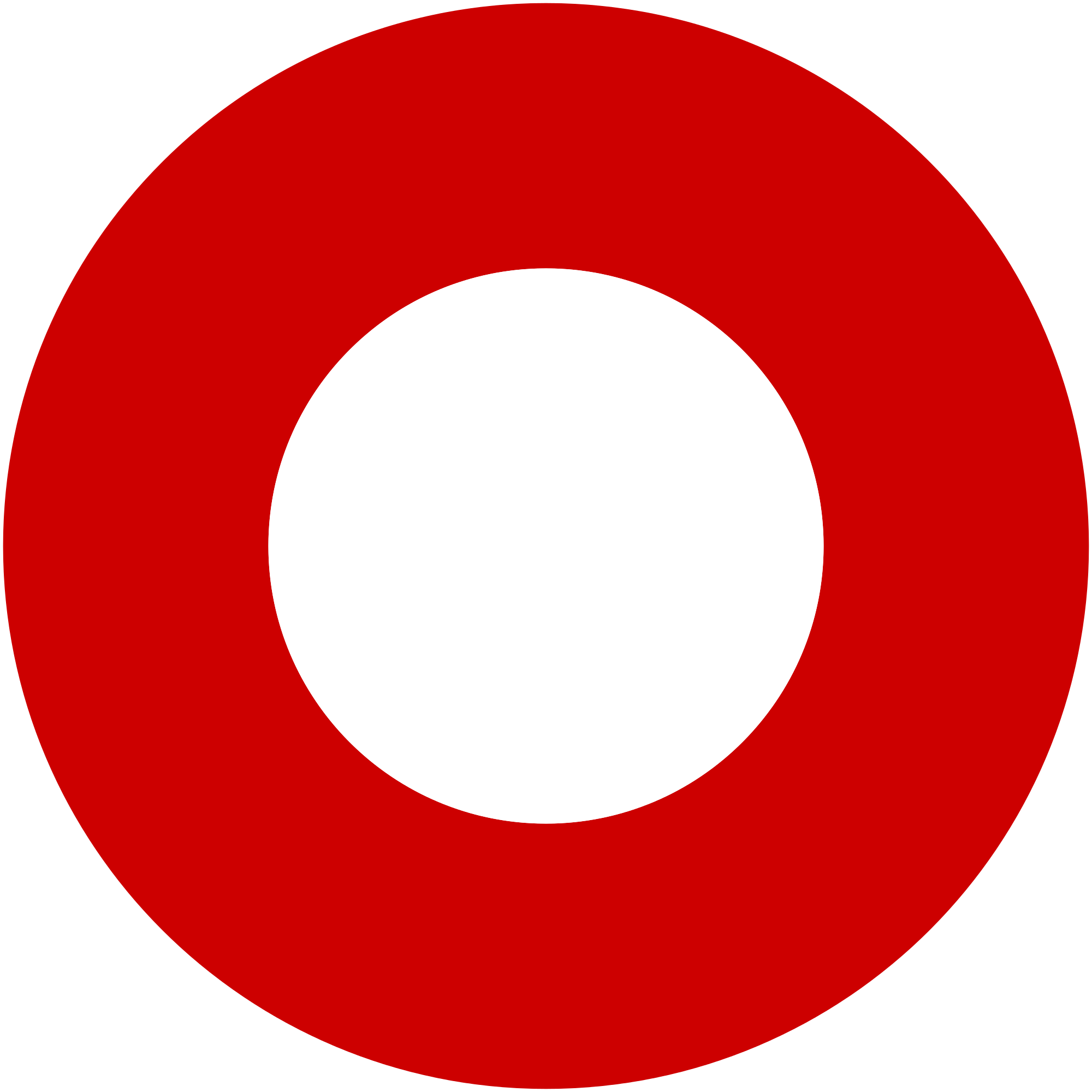 Korzo 40/I - RIJEKA tel: 051/331-212 Prijavom na izlet svaki član Društva potvrđuje da je upoznat sa zahtjevima izleta, da ispunjava zdravstvene, fizičke i tehničke uvjete za sigurno sudjelovanje na izletu, da ima uplaćenu članarinu HPS-a za tekuću godinu, te da pristupa izletu na vlastitu odgovornost. Sudionik je dužan tijekom izleta slušati upute vodiča. U slučaju loših vremenskih prilika ili drugih nepredviđenih okolnosti, vodič ima pravo promijeniti rutu ili otkazati izlet. Martinje u Istri 2019.Martinje u Istri 2019.nedjelja, 10.11.2019.nedjelja, 10.11.2019.Polazak: parkiralište Delta u 7 satiPovratak: u večernjim satimaPrijevoz: osobna vozilaCijena: 40 kn (plaća se direktno vozaču)Opis: 
Poslije okupljanja na Delti u 7 sati idemo do Pazina. Na dnevnom redu je upoznavanje središnjeg dijela Istre.

Iz Pazina krećemo na kružnu stazu koja nas vodi preko Berma do Čerišnjevice na Bane i Dušane natrag u Pazin.

Staza je lagana, ali ćemo se kasnije ipak odmoriti u nekoj lokalnoj konobi. 

Napomena:
Molimo sve koji imaju auto da u njemu dođu na Deltu, gdje će se popuniti potreban broj automobila. Također kod prijave naznačite ako ćete voziti.Opis: 
Poslije okupljanja na Delti u 7 sati idemo do Pazina. Na dnevnom redu je upoznavanje središnjeg dijela Istre.

Iz Pazina krećemo na kružnu stazu koja nas vodi preko Berma do Čerišnjevice na Bane i Dušane natrag u Pazin.

Staza je lagana, ali ćemo se kasnije ipak odmoriti u nekoj lokalnoj konobi. 

Napomena:
Molimo sve koji imaju auto da u njemu dođu na Deltu, gdje će se popuniti potreban broj automobila. Također kod prijave naznačite ako ćete voziti.Težina staze: lagana staza (oko 5- 6 sati hoda)Težina staze: lagana staza (oko 5- 6 sati hoda)Oprema: Osnovna planinarska oprema. Gamaše obavezne, jer tko je vidio Istru bez blata...Oprema: Osnovna planinarska oprema. Gamaše obavezne, jer tko je vidio Istru bez blata...Vodič(i): Igor Korlević i Žarko FištrekVodič(i): Igor Korlević i Žarko FištrekPrijave i informacije: u tajništvu Društva do 05.11.2019.Prijave i informacije: u tajništvu Društva do 05.11.2019.